Праздник «Что за чудо эти сказки!»9 июня 2018 года в средних группах прошёл праздник «Что за чудо эти сказки», в котором активное участие приняли не только дети, но и их  родители.На сказочной поляне их ждала сказочница  (воспитатель Пономарева Л.А.).  Она загадывала загадки про русские народные сказки,  с ней вместе дети пели и танцевали. На праздник поспешила и Баба Яга (воспитатель Безматерных  Т.В.). Ребята и родители выполняли разные задания Бабы Яги, и  также играли  с ней в разные игры. На некоторое время родители стали актерами,  превратились в сказочных героев и инсценировали сказку  «Репка». Сколько восторга и восхищения можно было увидеть в детских глазах, дети  с интересом и новым восприятием смотрели давно известную им сказку. Праздник закончился общим танцем и  у всех остались яркие впечатления о проведенном мероприятии.Воспитатели и родители устроили для детей не забываемый праздник, который закончился чаепитиемПо окончании праздника воспитатели вручили благодарности и благодарственные письма активным семьям, которые внесли не малый вклад в совместную деятельность и сотрудничество. 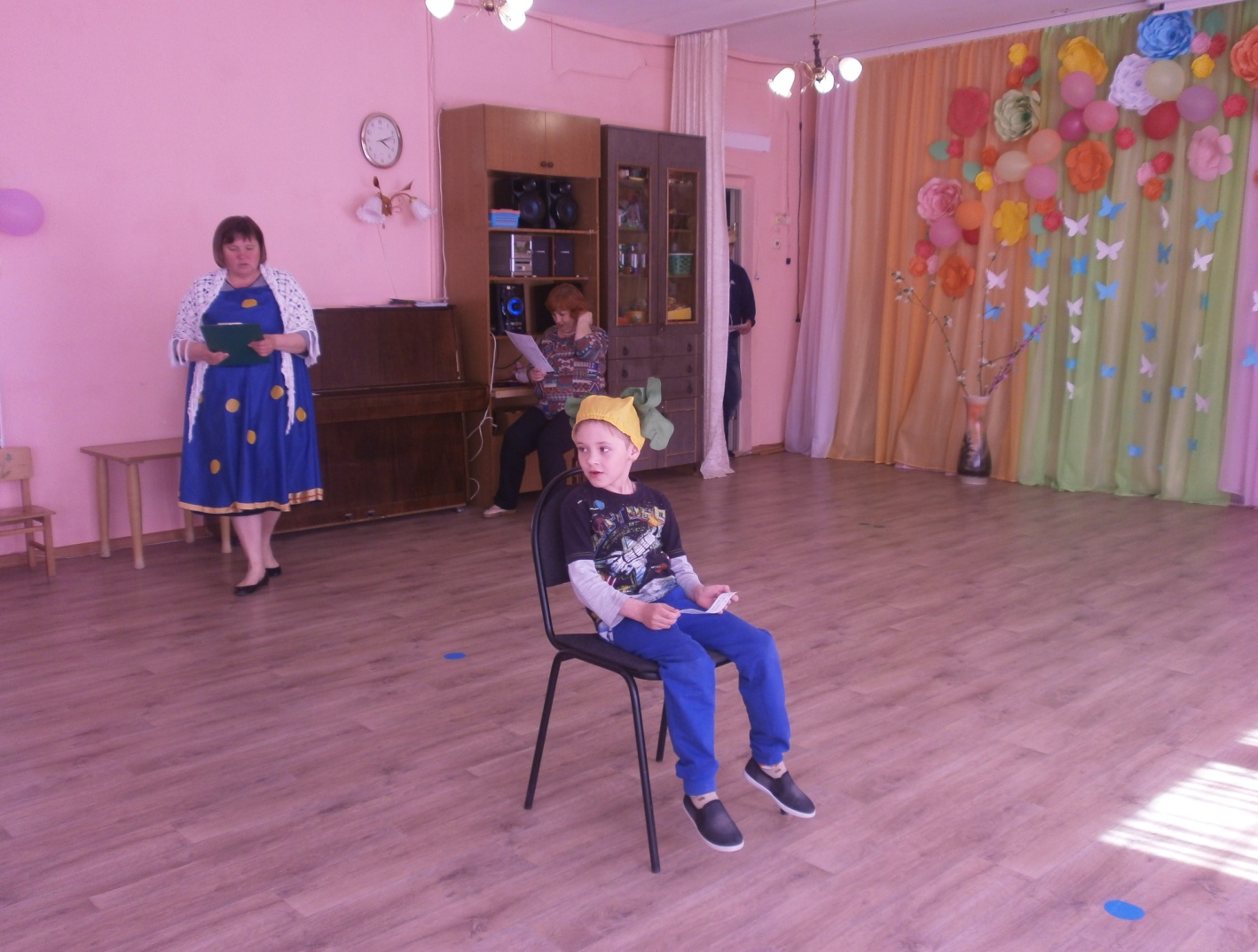 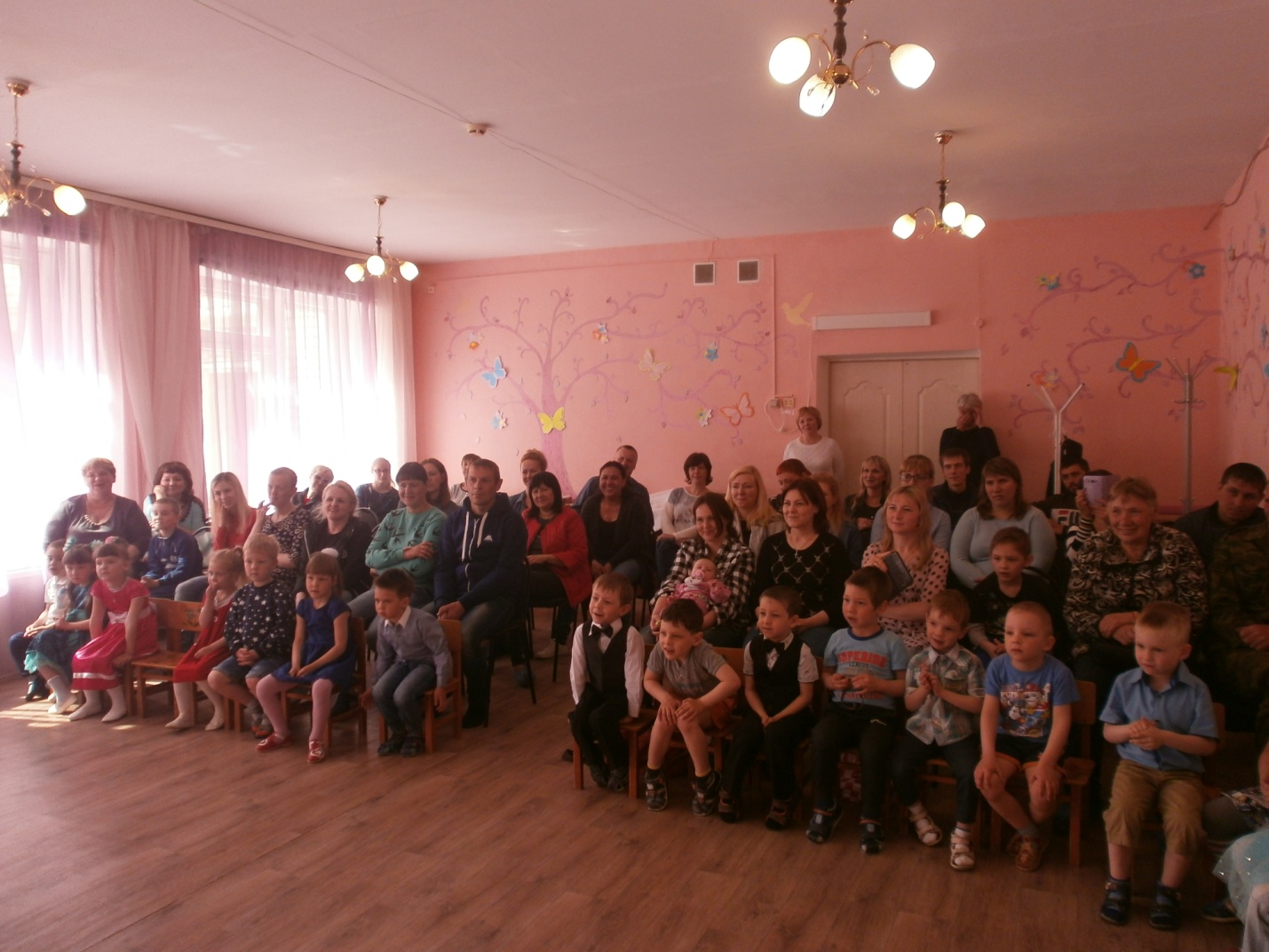 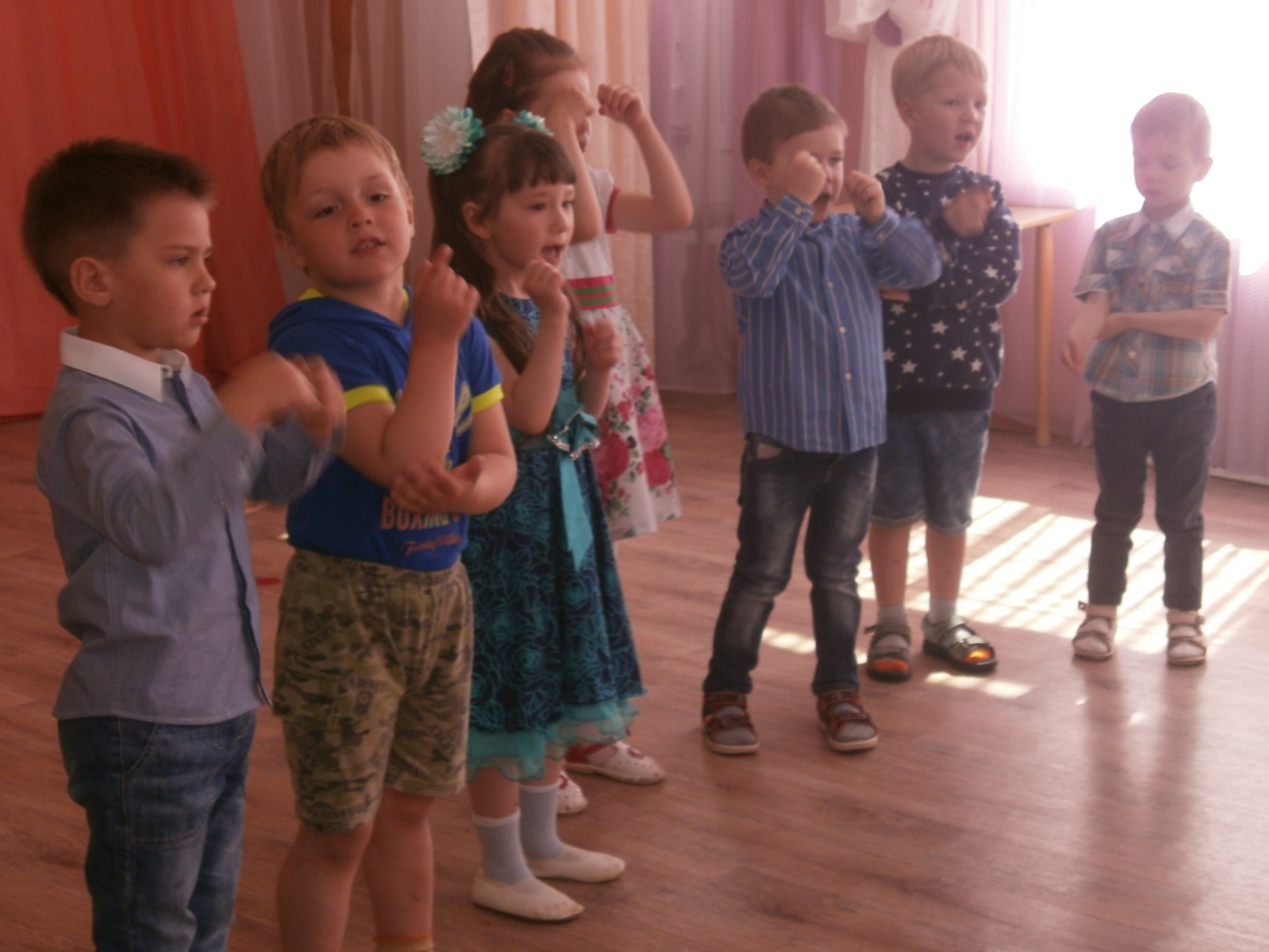 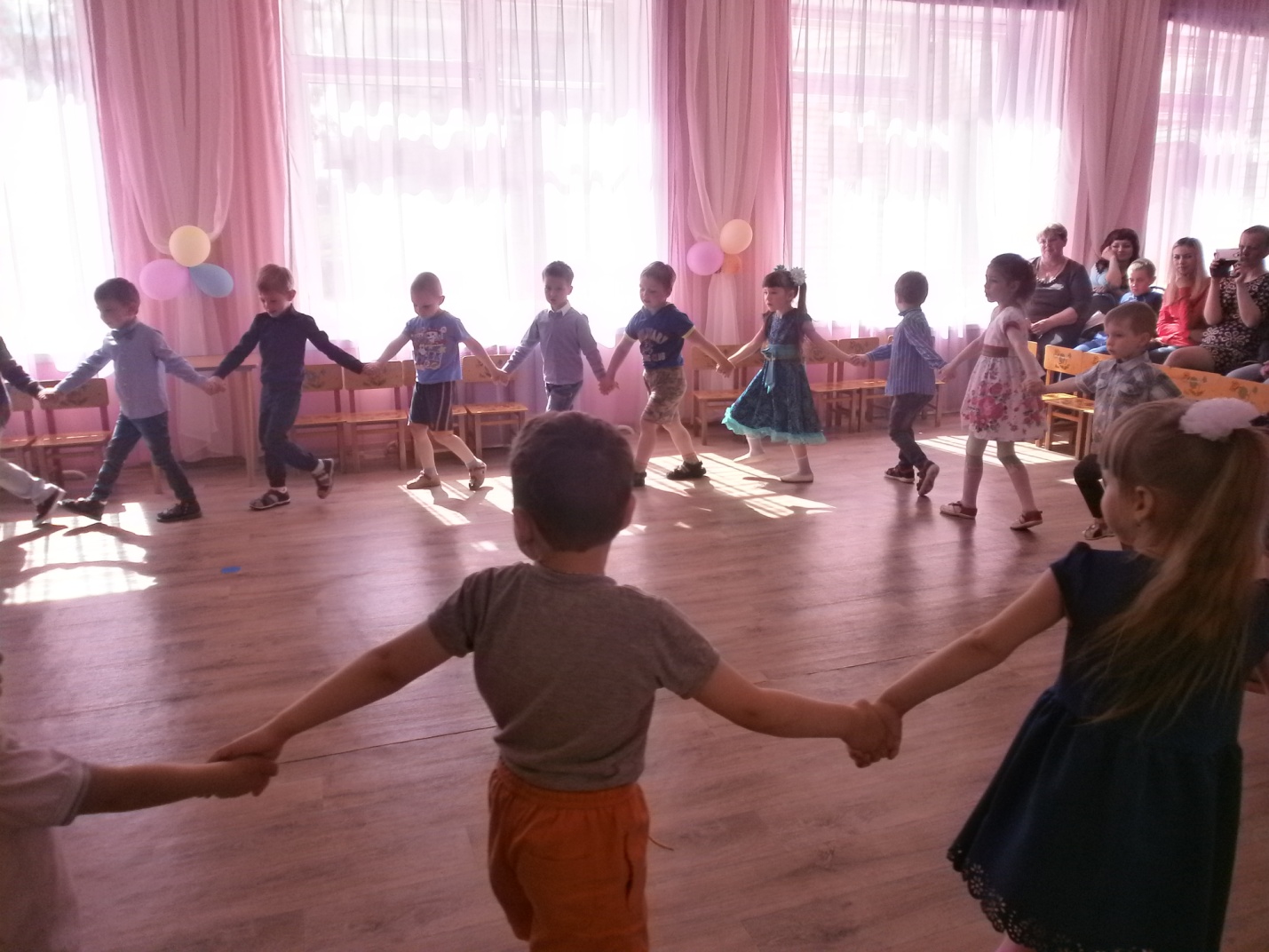 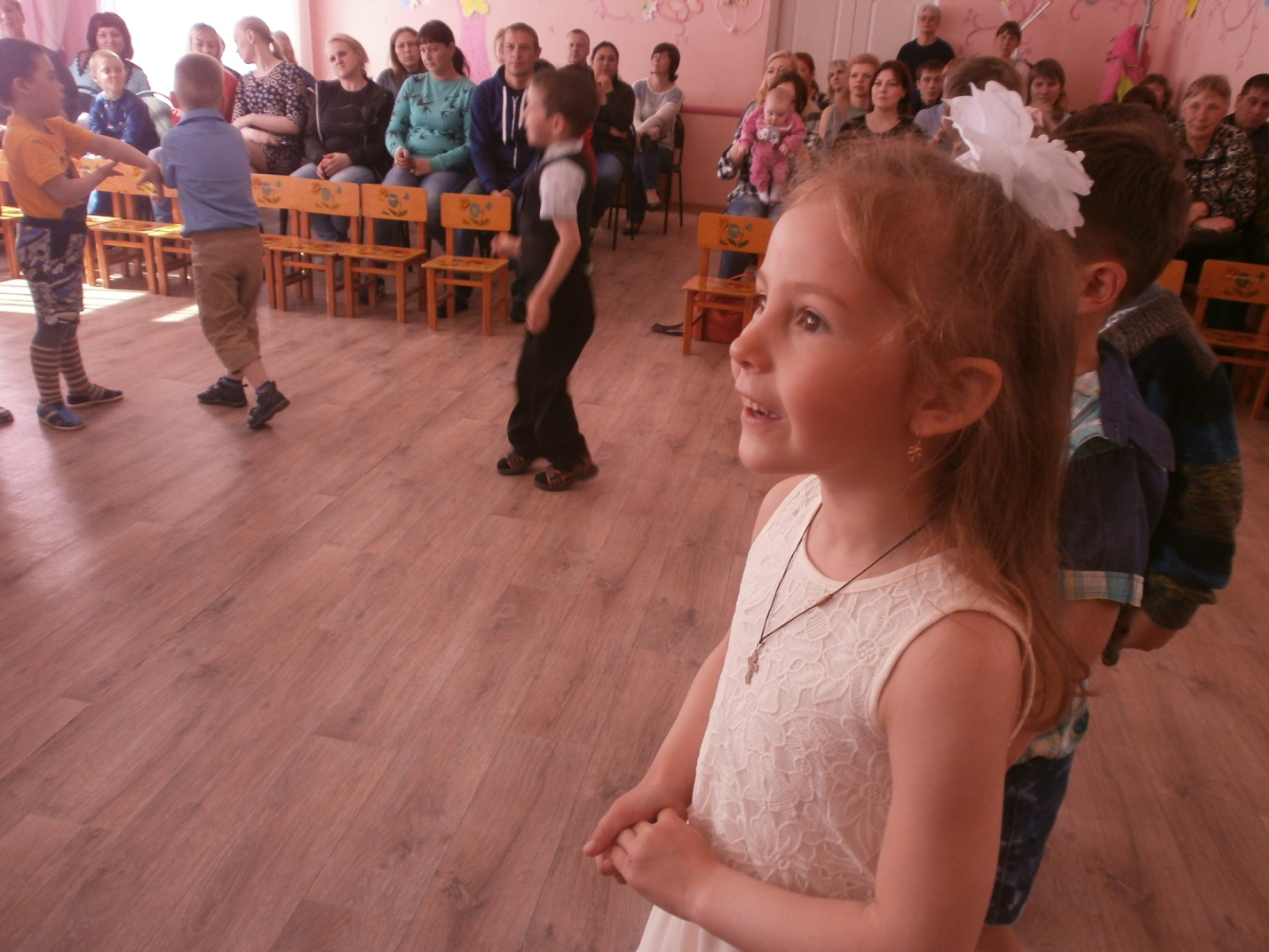 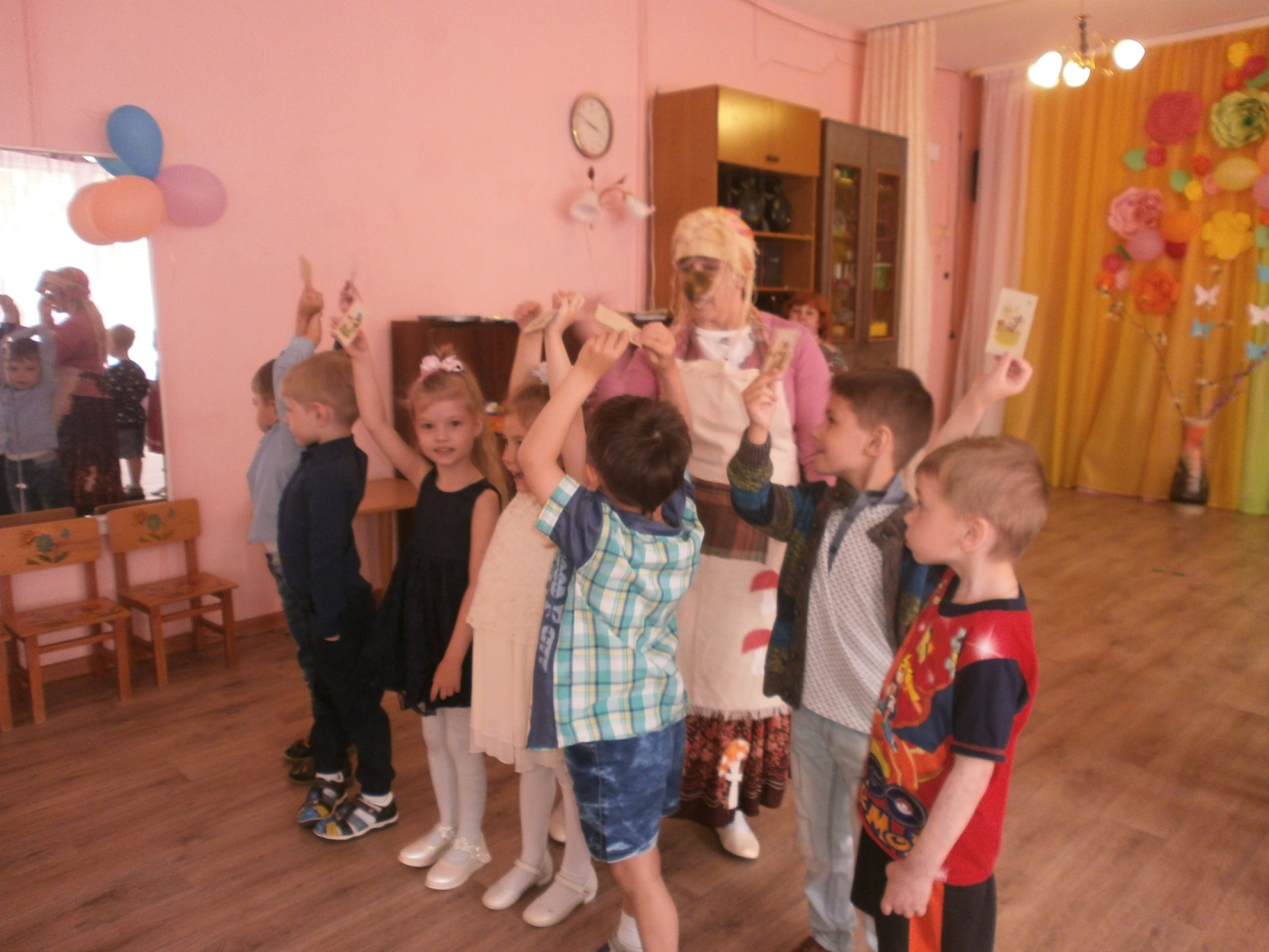 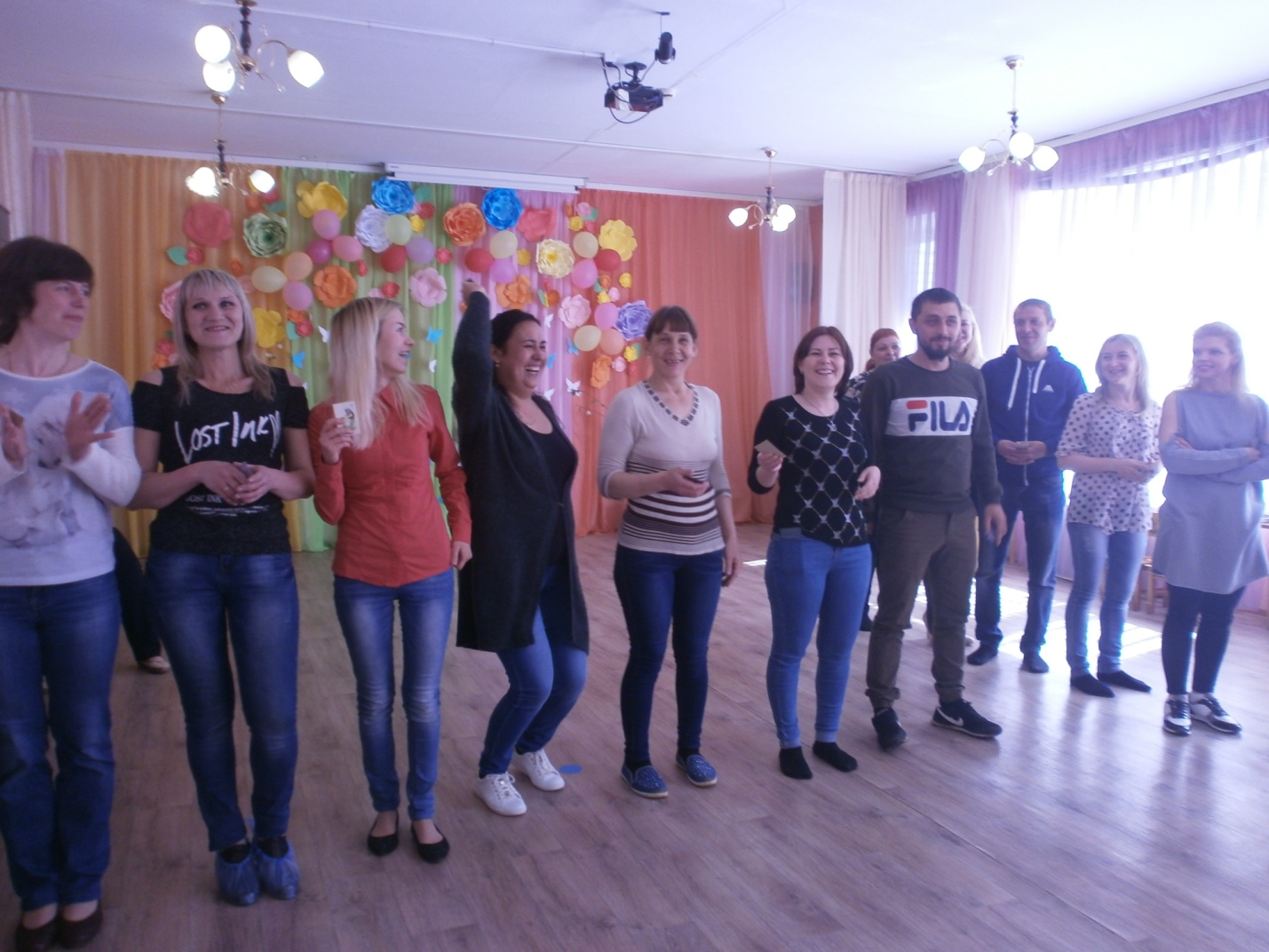 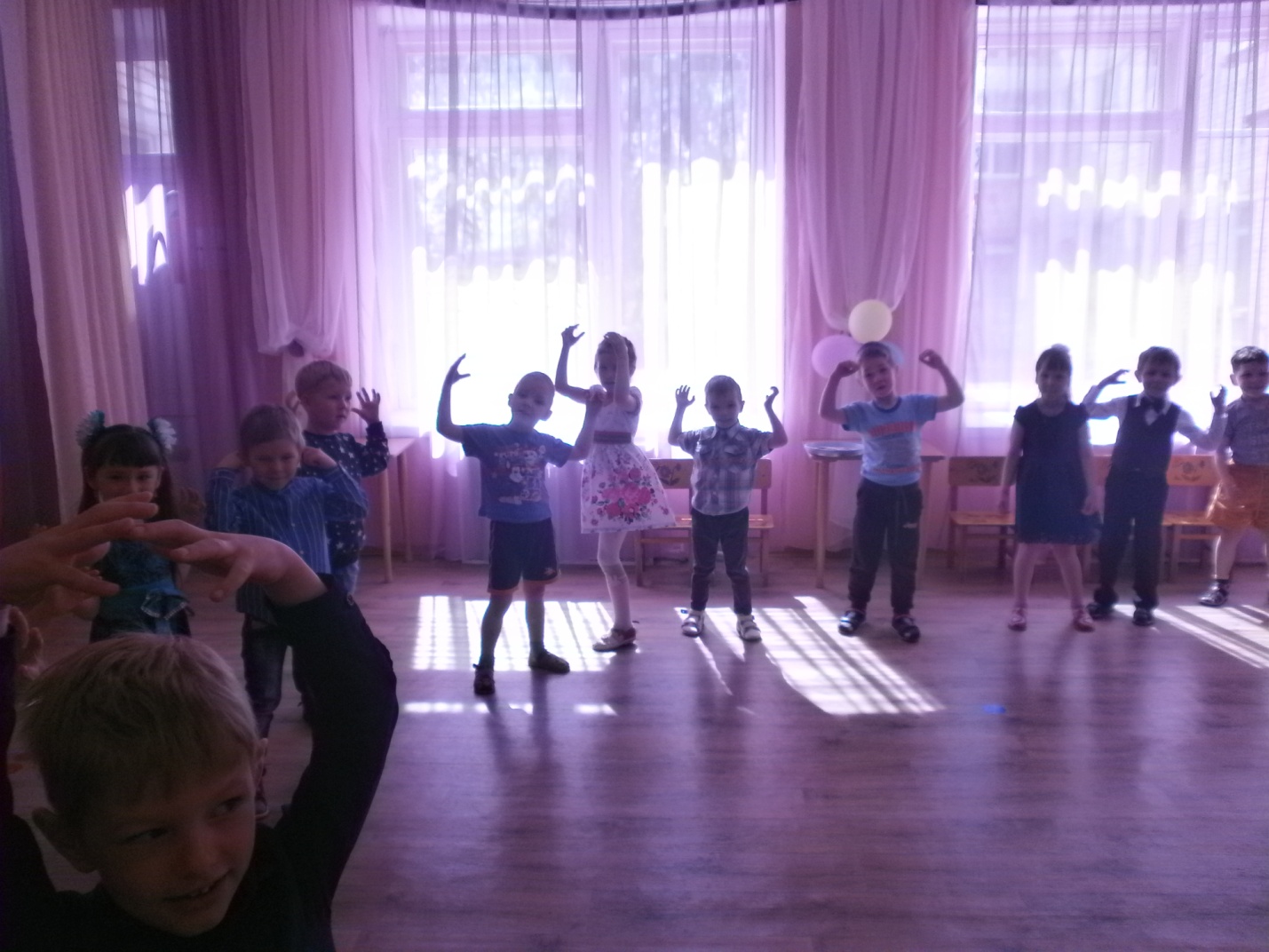 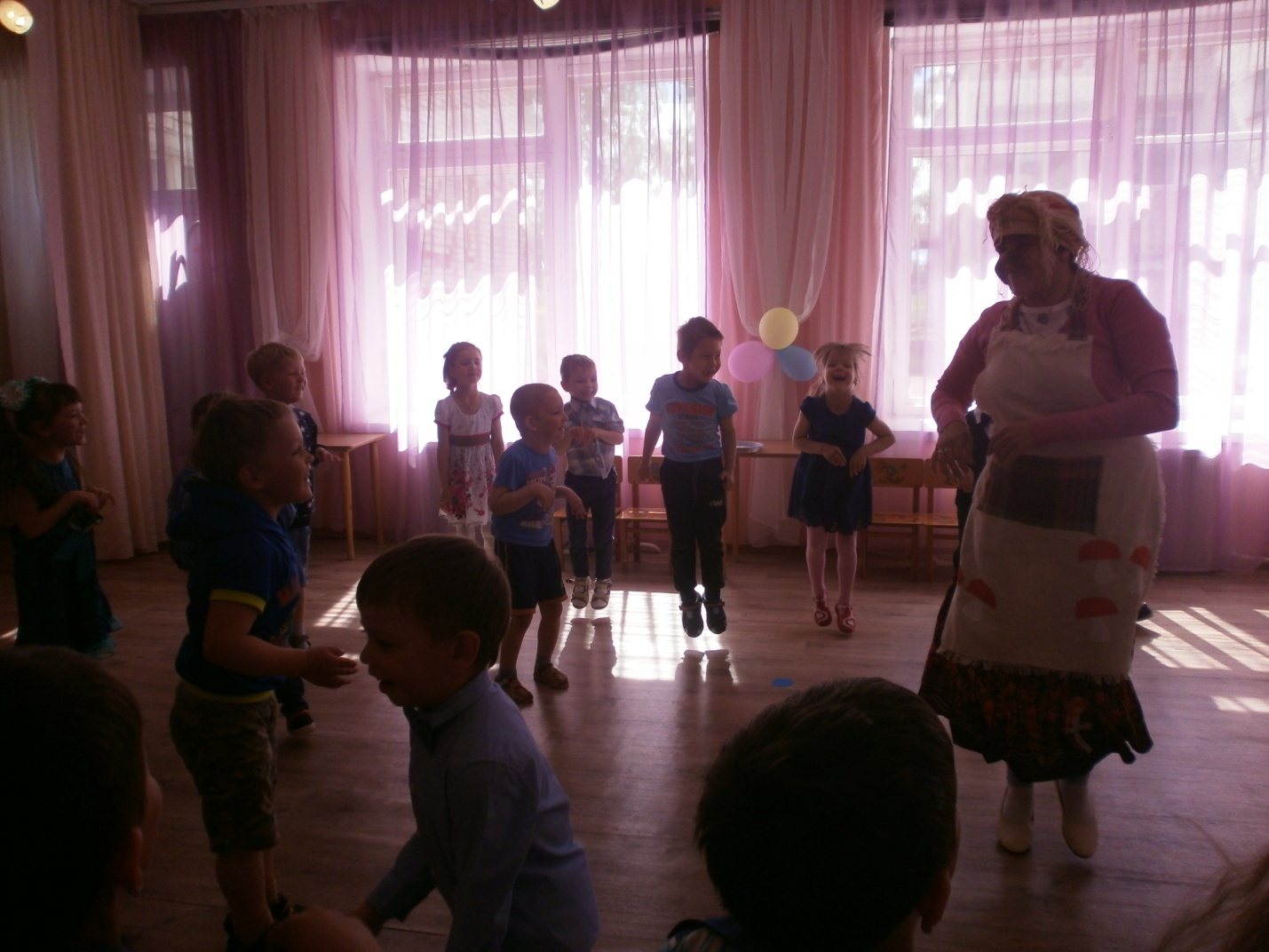 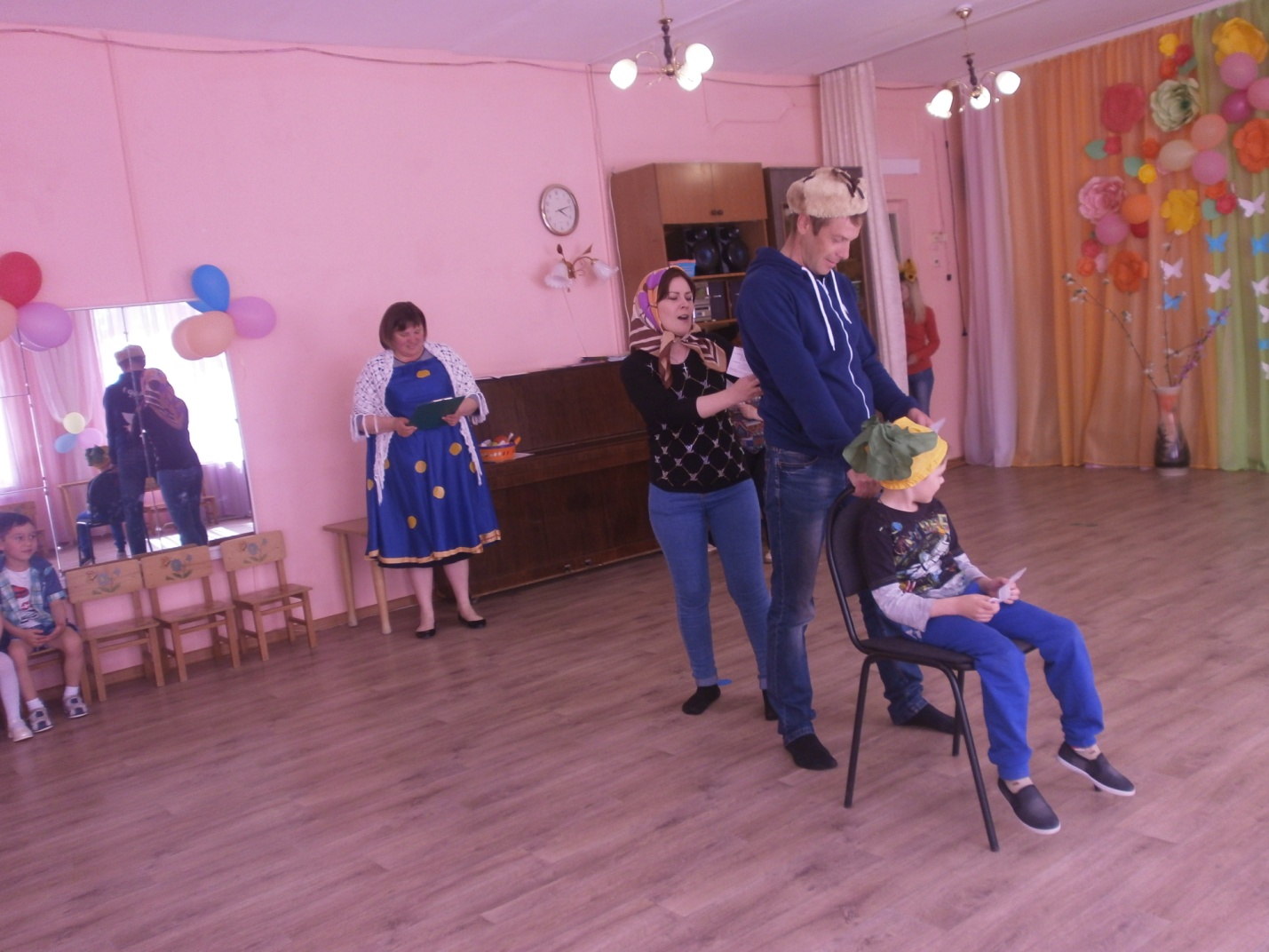 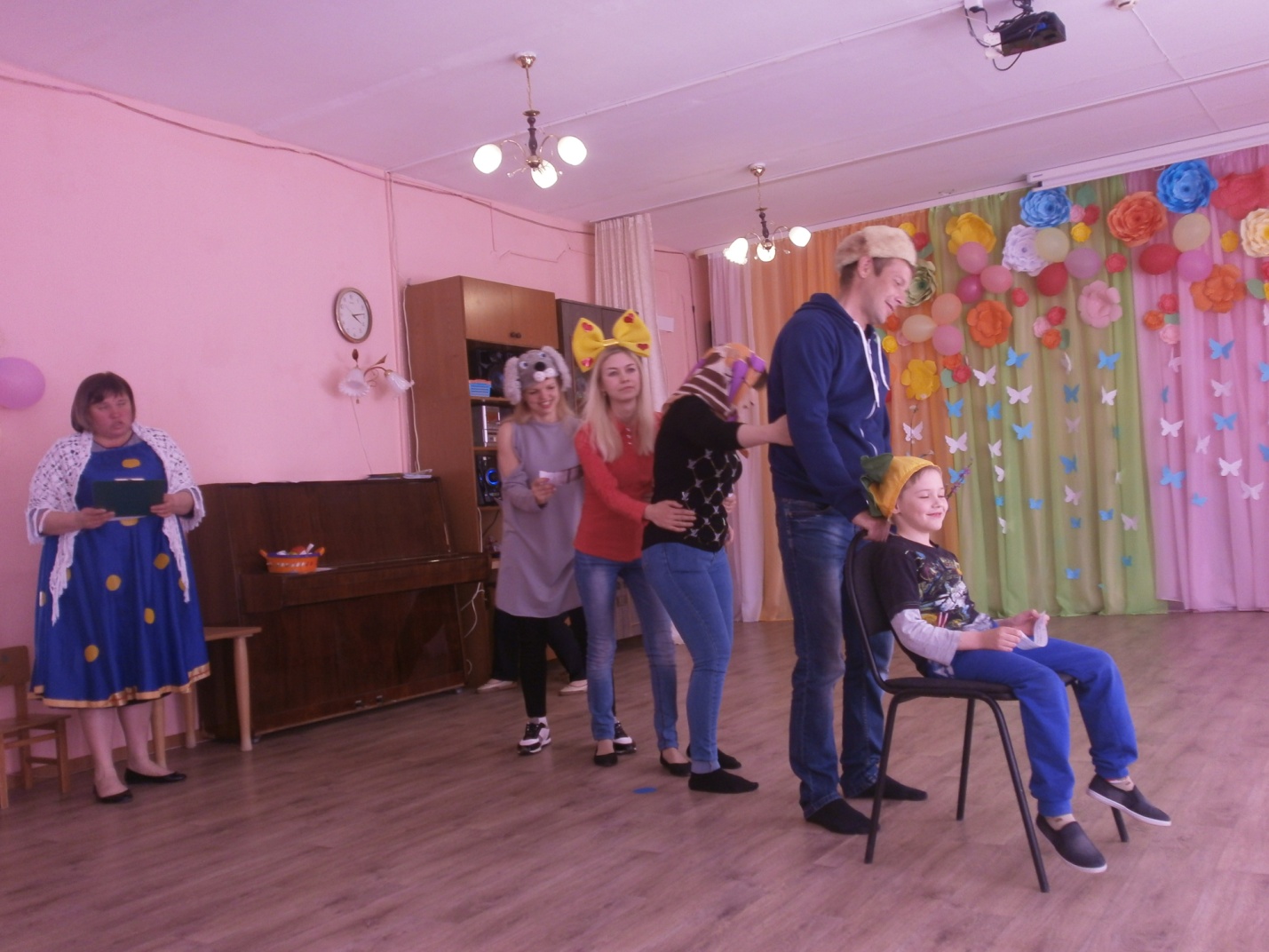 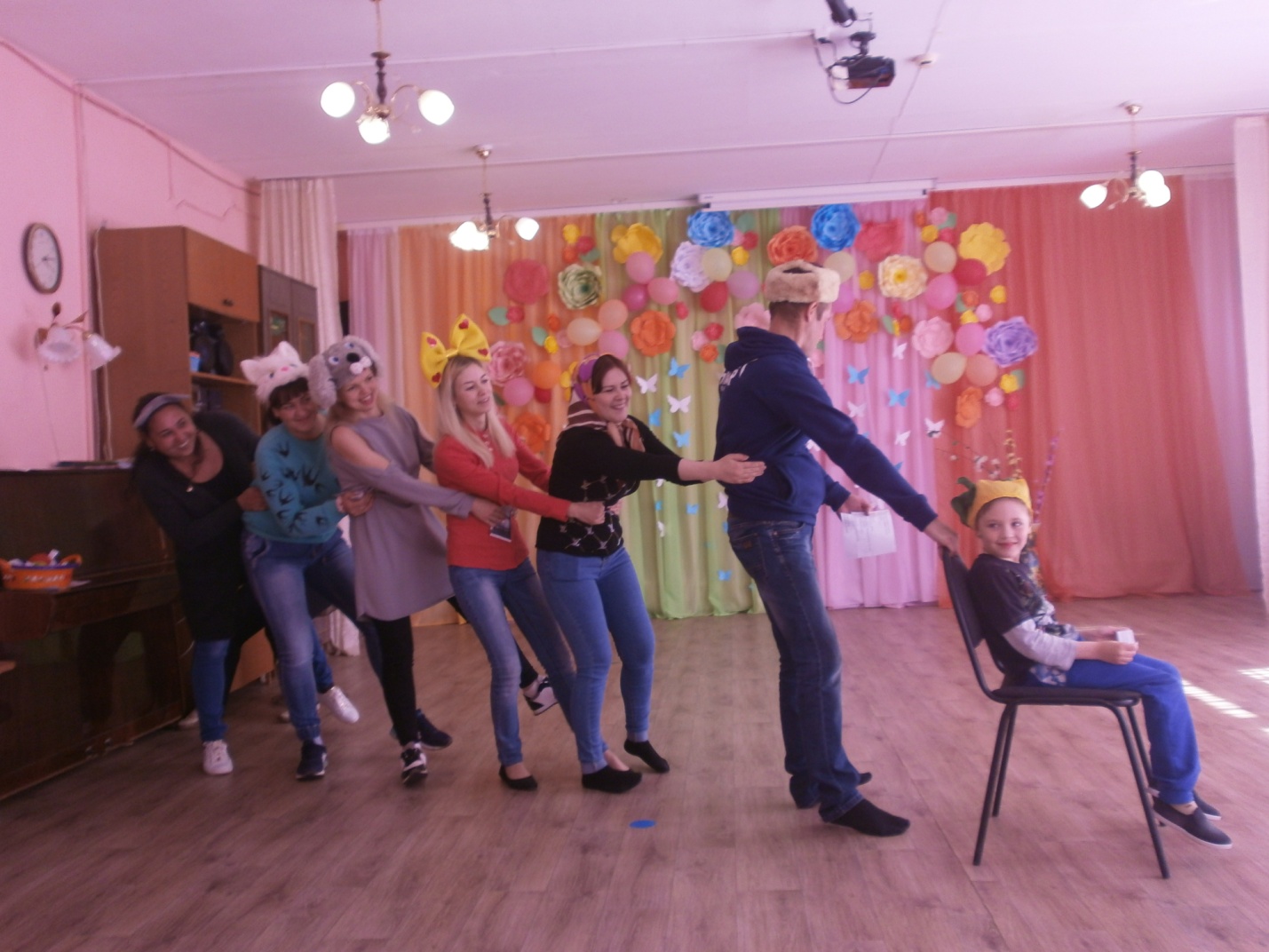 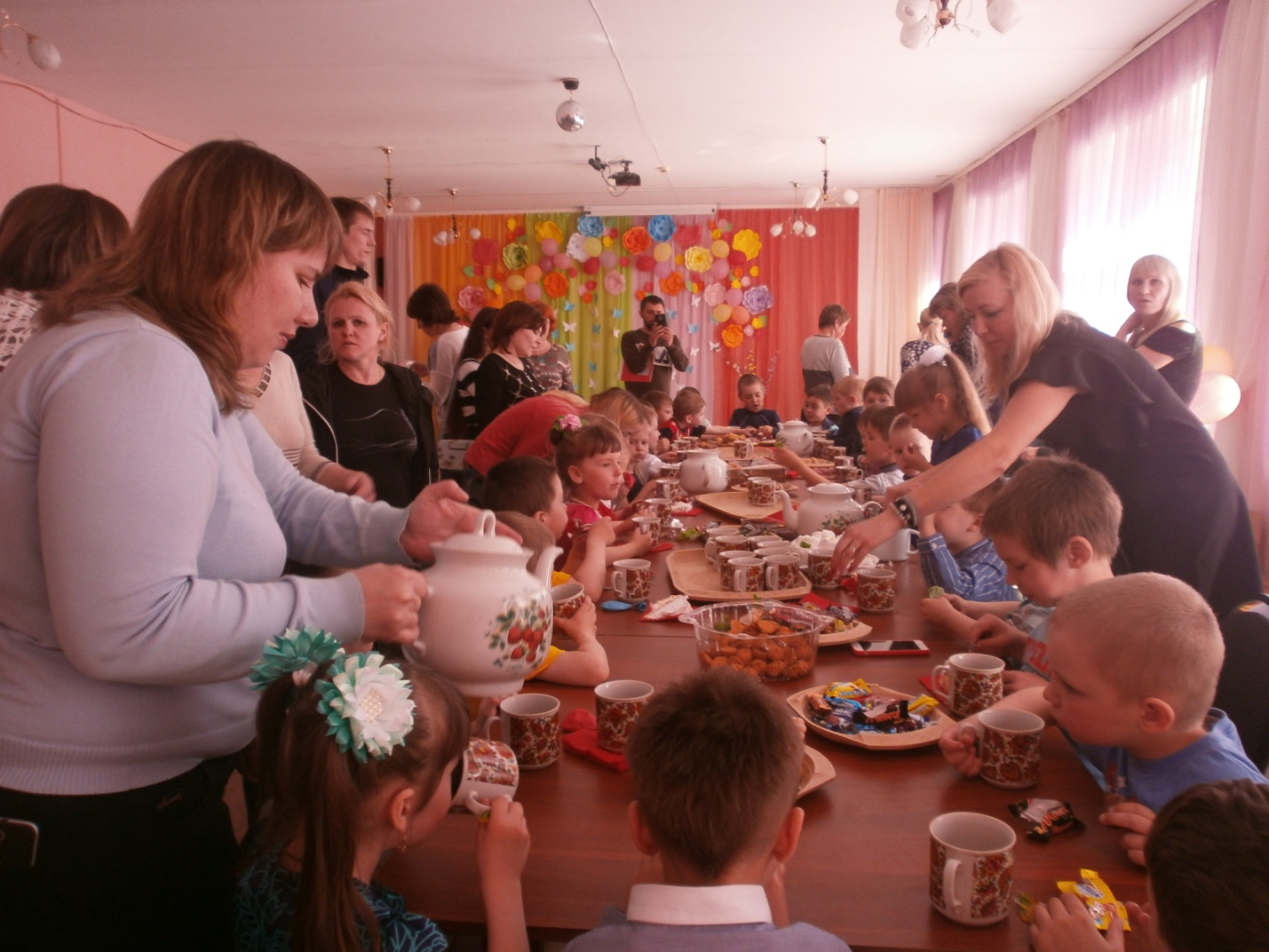 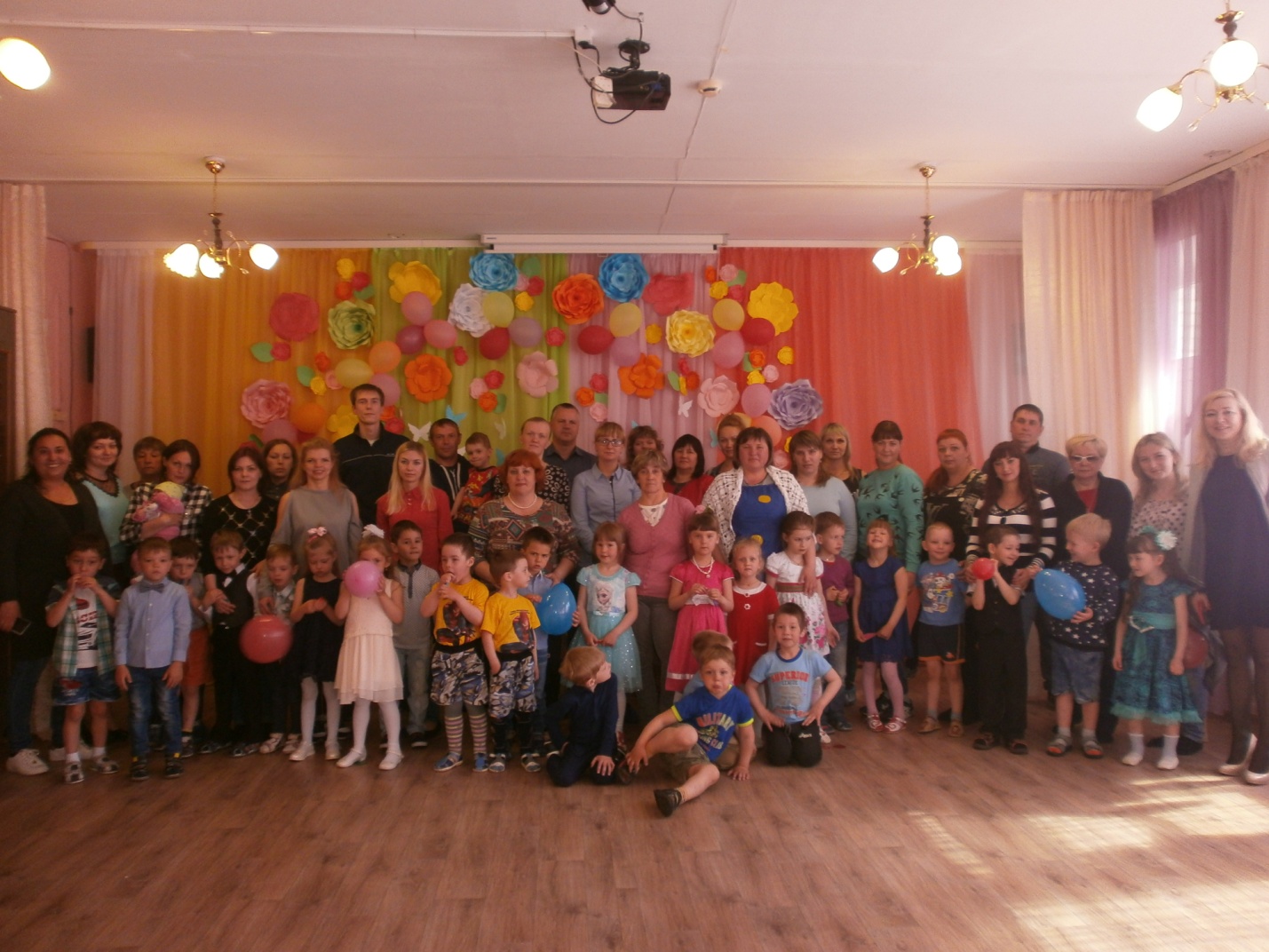 Нет на свете дороже богатства,
Чем улыбку детей наблюдать.
Ах, какое, друзья это счастье,
С детворой снова в детство впадать!
Снова жмурки, игрушки и прятки,
Снова смех, несмотря ни на что!